Internetprofi	Informations- und Kommunikationstechnik IKT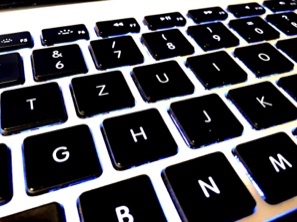 Name:       Klasse:       Datum: 15.03.20Nr.Frage oder Aufgabe:Antwort oder Ergebnis:Antwort oder Ergebnis:Antwort oder Ergebnis:Lehrerhinweis:1Sehr bekannt ist die Internetsuchmaschine GOOGLE. Man findet sie auf der Seite:www.google.deSuche im Internet nach zwei weiteren Suchmaschinen.Zwei weitere Suchmaschinen sind:Zwei weitere Suchmaschinen sind:Zwei weitere Suchmaschinen sind:2Was ist eine Spam-Mail?Eine Spam-Mail ist      .Eine Spam-Mail ist      .Eine Spam-Mail ist      .3Was passiert, wenn man einen Virus auf seinem Computer hat?Wenn man einen Virus auf dem Computer hat, dann      .Wenn man einen Virus auf dem Computer hat, dann      .Wenn man einen Virus auf dem Computer hat, dann      .4Suche drei verschiedene Virenscanner-Programme.5Was ist erlaubt?Bitte kreuze das jeweilige Kästchen an, indem du mit der Maus darauf klickst (linke Maustaste).erlaubtnicht erlaubt5Was ist erlaubt?Bitte kreuze das jeweilige Kästchen an, indem du mit der Maus darauf klickst (linke Maustaste).Fotos von Menschen ins Internet stellen5Was ist erlaubt?Bitte kreuze das jeweilige Kästchen an, indem du mit der Maus darauf klickst (linke Maustaste).Eigenes Bild an Freunde schicken5Was ist erlaubt?Bitte kreuze das jeweilige Kästchen an, indem du mit der Maus darauf klickst (linke Maustaste).Andere Menschen beschimpfen5Was ist erlaubt?Bitte kreuze das jeweilige Kästchen an, indem du mit der Maus darauf klickst (linke Maustaste).Lieder aus dem Internet laden und an Freunde weitergeben6Was bedeutet der Begriff WWW?WWW bedeutet      WWW bedeutet      WWW bedeutet      7Suche mit einer Suchseite im Internet nach der Adresse deiner Schule:SFZ FreisingDie Adresse deiner Schule lautet:Straße       und Hausnummer      Postleitzahl      Die Adresse deiner Schule lautet:Straße       und Hausnummer      Postleitzahl      Die Adresse deiner Schule lautet:Straße       und Hausnummer      Postleitzahl      8Rufe die Internetseite www.google.de/maps auf. Gib dort die Adresse deiner Schule ein.Wie heißt die Straße hinter der Schule bei den Lehrerparkplätzen (Zum Beispiel: „Münchener Straße“)?Name der Straße bei den Lehrerparkplätzen:      Name der Straße bei den Lehrerparkplätzen:      Name der Straße bei den Lehrerparkplätzen:      9Wie heißt das Programm, mit dem du am Computer in das Internet gehst?Name des Programmes:      Name des Programmes:      Name des Programmes:      10Wenn du ein Handy mit Internet hast: Mit welchem Programm gehst du dort in das Internet?Name des Programmes auf deinem Handy:      Name des Programmes auf deinem Handy:      Name des Programmes auf deinem Handy:      